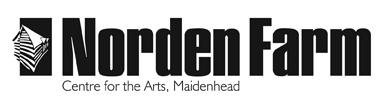 Classes and Activities – Information SheetWatercolour Still Life – SUM2018Category: 		Adult (18+) Day(s):		TuesdaysDate:			1 May – 12 JunTime:			 Location:		Norden Farm Centre for the ArtsTutor:			Jo HallClass Size:		Up to 12Cost of class:	£99 for 6-week courseWatercolour Still LifeThis course will help you compose colourful still life paintings to include objects with smooth, patterned or textured surfaces and garden flowers. We will reference works by the contemporary watercolourist Paul Riley and discover ways of arranging still life objects with regard to tonal qualities and colour balance, in addition to learning more about colour mixing and painting techniques.  Materials required and any additional costs: Please bring your own:Watercolours tube or pan (tubes preferred)PaletteNOT* watercolour paper 300gsm or heavier, about A3 size(or stretch on a board before session)Drawing board and block or table easelBrushes; sable, or synthetic suitable for watercolour (one medium size 3 or 4 and one large size 8 to 12)PencilSmall sketchbook for colour and composition notesPaper towelTape to fix paper to board if not already stretched(low tack masking tape or Magic tape)*Not hot pressed watercolour paper - Between rough and hot pressed in texture. Usually labelled NOT for not hot pressed. Less often labelled CP for cold pressed. It is pressed between cold rollers. Paper will also be available at cost from the tutor.Other materials will be discussed in the first session.Clothing:Anything washable. Tutor biography: Jo is a landscape artist and has led a great variety of art workshops in ,  and Maidenhead, including for the . Jo is also an Honorary Member and Past President of the Society of Graphic Fine Art, the national drawing society. Published works include four features on drawing techniques in Artists and Illustrators Magazine. Exhibition venues include Mall Galleries, Menier Gallery, ,  Pall Mall, Barbican Library, Tower 42 at R K Burt Gallery, and Bankside Gallery.Jo is happy to take course content / materials enquiries via email: johall@mhstudios.co.ukTo book please contact the Box Office on 01628 788997 / www.nordenfarm.orgNorden Farm Centre for the Arts Ltd. (No. 5405277) & Norden Farm Centre Trust Ltd. (No. 2713653, Charity Registration No. 1013555) are companies registered in  and . The Registered Office is .